IES Consulting – Your internship abroad!    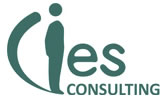 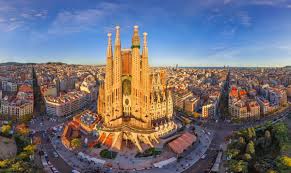     Online Marketing InternshipDONDE: Barcelona , SpainINICIO:   From 09.2016  DURACION:  min. 4  monthsHorario? Full-time, 40h/weekEmpresa dedicada al mundo del alquiler, la compra y venta de apartamentos turísticos en la región de Barcelona y el Mediterráneo para ciudades como Barcelona o la región de la Costa Brava. Dentro de su paquete de servicios incluyen opciones como traslados al aeropuerto, tours por las ciudades, guías turísticas.

Su equipo es joven y dominan idiomas como el inglés, español, italiano, francés o alemán para así llegar a una clientela internacional de forma más cercana y brindando siempre una atención al cliente de gran calidad. A día de hoy se encuentran en desarrollo y las redes sociales, social networks, así como las tecnologías de la comunicación e internet son algunas de las herramientas más importantes para su éxito.

Su oficina, y lugar de prácticas, están en el centro de Barcelona y los horarios de trabajo son normalmente de 9:30 horas a las 14 horas y de 15:30 a 19:00 horas de lunes a viernes (estos horarios podrían variar levemente en función de la temporada).Responsabilidades: El objetivo de la práctica es colaborar activamente en el desarrollo de la empresa de manera general desde las áreas operativas, comunicativas, desde las redes sociales y por medio del contacto con los clientes:

- Colaborar activamente con las actividad de empresa en las redes sociales dando mayor presencia en Internet y en círculos de interés para llegar a más clientes potenciales.
- Actualizar las páginas webs a nivel de contenidos, precios, descripciones de los productos y servicios en diferentes idiomas.
- Comprobar disponibilidades de propiedades con propietarios de forma telefónica hablando con los proveedores y propietarios.
- Eventualmente atender llamadas de teléfono a clientes y solucionar incidencias.
- Hacer algunas visitas a apartamentos o a tours con clientes cuando esto fuese necesario.
- Coordinar peticiones de clientes y clientes potenciales por medio de los responsables del departamento comercial.
- Edición y retoque de imágenes y publicidad con programas como Photoshop.Perfil requerido:Estudios:  Marketing, Graphic Design, Business Languages:  Alto Ingles, Buen nivel de espanolWe offer:Salario: 400€/month 